Администрация Курской областиКурская областная думаФедеральное государственное образовательное бюджетное учреждение высшего профессионального образования"Финансовый университет при Правительстве РФ"Курский филиалОбщественная палата Курской областиКурская региональная общественная организация ВЭО России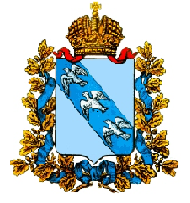 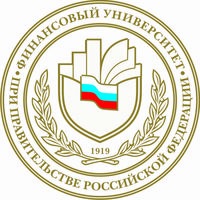 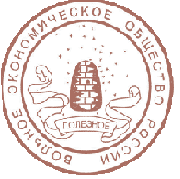 XI Международная научно-практическая конференция«Социально-экономическое развитие россии: проблемы тенденции перспективы»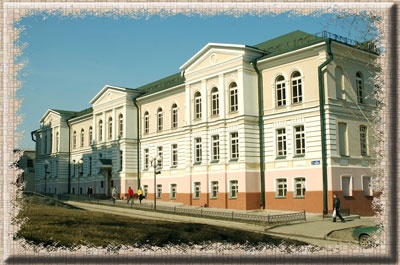 Программа конференции25 мая . Место проведения: г. Курск, ул. Ломоносова д.3, Курский филиал Финансового университета при Правительстве Российской Федерации, ауд. 104.Дата проведения:  25 мая 2011 года, 11 час. 00 мин.Целевая аудитория: ведущие ученые российских и зарубежных вузов, руководители предприятий и организаций Курской области, предприниматели,  аспиранты, молодые ученыеУчастникиXI Международной научно-практической конференции «Социально-экономическое развитие России: проблемы, тенденции, перспективы»Курская Областная ДумаКомитет образования и науки  Курской областиКомитет по экономике и развитию Курской областиКомитет по труду и занятости населения Курской областиАдминистрация города КурскаКурская торгово-промышленная палата Общественная палата Курской областиКурская региональная общественная организация ВЭО РоссииООО «Газпром межрегионгаз» (г. Курск)Компания «ТеплоГарант» (г. Кострома)         Государственная  телерадиокомпания «Курск»         Областной общественно-деловой еженедельник «Курск»Курские ВУЗы – участники 		Курский филиал Финансового университета при Правительстве Российской Федерации  	Юго-Западный государственный университетКурский государственный медицинский университетКурская государственная сельскохозяйственная академия им. проф. И.И.Иванова	Курский государственный университет	Курский институт кооперации		Курский филиал  Российского государственного торгово-экономического университета	Курская академия государственной и муниципальной службы        Курский монтажный техникумВнешние ВУЗы – участники        Государственный университет  управления (г. Москва, Россия)        Белорусский государственный экономический университет (г. Минск, Белорусь)        Технологическо - естествоведческий университет (г. Быдгощ, Польша)10:20–10:45Регистрация участников Форумахолл 1 этажа10:45–11:00Пресс-подход11:00–12:45Пленарное заседаниеОткрытие конференции:         Людмила Алексеевна Дремова, директор Курского филиала Финансового университета при Правительстве РФ, кандидат экономических наук, профессор, член Общественной палаты Курской области Приветствия:        Людмила Александровна Гребенькова, заместитель Губернатора Курской области       Галина Ивановна Солопова, заместитель главы Администрации города Курска        Ирина Александровна Степанова, начальник отдела высшего профессионального образования Комитета образования и науки  Курской области, кандидат филологических наук         Юлия Александровна Типикина, Председатель комитета по экономике и развитию Курской области        Людмила Васильевна Булатова, начальник отдела программ занятости и рынка труда Комитета по труду и занятости населения Курской области Конференц-зал, ауд. 10411:00–12:45Выступления участников:        Николай Михайлович Тяпочкин, Президент Курской торгово-промышленной палаты, «Проблемы предпринимательства в условиях вступления России в ВТО»       Анастасия Александровна Андреева, представитель компании «ТеплоГарант» (г. Кострома), «Путь преумножения богатств России: энергосбережение, экология, инновации»        Юлия Александровна Типикина, Председатель комитета по экономике и развитию Курской области,  «О реализации в 2011 году областной целевой программы «Создание благоприятных условий для привлечения инвестиций в экономику Курской области на 2011-2015 годы» и задачах на 2012»	        Евгения Анатольевна Когай, доктор философских наук, профессор, зав. кафедрой «Социология и политология» Курского государственного университета, «Оценка динамики социокультурного развития региона»        Вера Григорьевна Зарецкая, кандидат экономических наук, доцент кафедры «Финансовый менеджмент» Курского филиала Финансового университета при Правительстве РФ, «Оценка индивидуального сберегательного поведения в регионе»         Людмила Михайловна Осиневич, кандидат экономических наук, доцент кафедры «Статистика» Курского филиала Финансового университета при Правительстве РФ, «Выявление факторов экономического роста региона по доминирующим видам экономической деятельности (на примере Курской области)»         Ольга Александровна Полищук, ст. преподаватель Юго-Западного государственного университета, «О взаимосвязи эффективности деятельности российских предприятий и стратегического управления их развитием»Конференц-зал, ауд. 10412:45–13:00Кофе-брейкБуфетВЗФЭИ13:00 –14:45Секционные дискуссии:Секция 1. Инновационный потенциал современной экономикиМодераторы:      Г.П. Плохих, зам. Губернатора Курской области – Председатель комитета по развитию внешних связей      С.С. Мохова, кандидат экономических наук, доцент кафедры «Экономика предприятий и предпринимательства» Курского филиала Финансового университета при Правительстве РФ      В.А. Левченко, доктор экономических наук, профессор, проректор по научной работе Курской академии государственной и муниципальной службыауд.104      Участники:        Л.А. Дремова, к.э.н., профессор  кафедры «Экономика предприятий и предпринимательства» Курского филиала Финансового университета при Правительстве РФ, «Имитационное моделирование российской энергетики в условиях инновационного развития регионов: проблемы и перспективы»       В.Ф. Баркатунов, к.с.н., доцент кафедры «Право» Курского филиала Финансового университета при Правительстве РФ, «Законодательство о федеральной контрактной системе или возврат к плановой экономике»      А.В. Верютин, ст. преподаватель кафедры «Экономико-математические методы и модели» Курского филиала Финансового университета при Правительстве РФ, Н.Н. Петренко, доцент кафедры ИМУСЭС Курской государственной сельскохозяйственной академии проф. И.И. Иванова, «Индикативное планирование развития АПК Курской области»      А.И. Кваскова, кандидат экономических наук, доцент кафедры «Экономика труда и управление персоналом» Курского филиала Финансового университета при Правительстве РФ,   М.Ю. Кустова, председатель СНО филиала,  «Мотивация персонала в условиях внедрения инноваций»      В.П. Коваленко, к.э.н., доцент кафедры «Менеджмент» Курского филиала Финансового университета при Правительстве РФ,  «Использование опережающих индикаторов в имитационном моделировании в процессе управления предприятием»         Р.С. Костин, ст. преподаватель кафедры «Бухгалтерский учет и анализ хозяйственной деятельности» Курского филиала Финансового университета при Правительстве РФ,  «Приоритеты инновационно-направленного инвестирования в промышленности»        О.В. Кудина,  к.э.н., доцент Юго-Западного государственного университета, «Инфраструктура инновационного предпринимательства в России»        М.А. Надобных, соискатель Курского государственного университета, «Социальная мотивация и трудовой потенциал экономики страны»         О.В. Покрамович, ст. преподаватель кафедры «Экономика труда и управление персоналом» Курского филиала Финансового университета при Правительстве РФ, «Динамика развития малого и среднего бизнеса Курской области»          Еугениуш Своински, д.э.н., Технологическо-естествоведческий   университет (г. Быдгощ, Польша), «Эффективность системы сельскохозяйственного страхования и управления рисками в Польше»ауд.104Секция 2. Бюджетно-налоговое обеспечение модернизации экономикиМодераторы:       В.И. Епифанова, Руководитель УФК по Курской области       Л.И. Крячкова, доктор экономических наук, профессор кафедры «Деньги, кредит и ценные бумаги» Курского филиала Финансового университета при Правительстве РФ      Т.И. Бабаскина, кандидат экономических наук, ст. преподаватель кафедры «Налоги  и налогообложение» Курского филиала Финансового университета при Правительстве РФ ауд. 204      Участники:        Т.В. Феоктистова, к.э.н., доцент кафедры «Налоги  и налогообложение» Курского филиала Финансового университета при Правительстве РФ, «Влияние налогового фактора на содержание и состав нематериальных активов»          Т.И. Бабаскина, к.э.н., ст. преподаватель кафедры «Налоги и налогообложение»  Курского филиала Финансового университета при Правительстве РФ, «О последствиях неуплаты налогов и сборов в установленные сроки»          В.И. Епифанова, Руководитель УФК по Курской области, «Опыт в совершенствовании организационно-функциональной структуры казначейства»          Л.И. Крячкова, д.э.н., профессор кафедры «Деньги, кредит и ценные бумаги» Курского филиала Финансового университета при Правительстве РФ, «Особенности становления и развития рынка корпоративных облигаций России»         О.А. Москалева, к.э.н., доцент кафедры «Аудит» Курского филиала Финансового университета при Правительстве РФ, «Основные итоги реформирования  аудита в России»         О.Н. Сокольникова, начальник отдела продаж малому бизнесу курского отделения №8596 «Сбербанк России», «Управление валютными активами Банка России в 2011 году»        Т.А. Федорченко, преподаватель кафедры «Бухгалтерский учет и анализ хозяйственной деятельности» Курского филиала Финансового университета при Правительстве РФ, «Модели налогового учета: механизм реализации»         О.В. Филипповская, к.э.н., доцент кафедры «Аудит» Курского филиала Финансового университета при Правительстве РФ, «Получение квалификационного аттестата аудитора: вчера, сегодня, завтра…»ауд. 204Секция 3. Социальные и философские проблемы современной экономики и управленияМодераторы:        И.А. Степанова, начальник отдела высшего профессионального образования Комитета образования и науки  Курской области, кандидат филологических наук      М.П. Куркина, к.э.н., доцент, зав. кафедрой «Экономика и менеджмент» Курского государственного медицинского университета        А.М. Сойников, кандидат исторических наук, доцент кафедры «История экономики, политики и культуры» Курского филиала Финансового университета при Правительстве РФ        В.Н. Бойко, кандидат философских наук, ст. преподаватель кафедры «Философия и социология» Курского филиала Финансового университета при Правительстве РФауд. 203       Участники:        Е.О. Ивахненко, к.т.н., доцент кафедры «Прикладная информатика» Курского филиала Финансового университета при Правительстве РФ, «Высшее образование в России и ВТО»        Д.С. Кивуля, Н.И. Базылев,  Белорусский государственный экономический университет, «Сущность понятия «планетарная собственность»        М.П. Куркина, к.э.н., доцент кафедры «Экономика труда и управление персоналом» Курского государственного медицинского университета, «Кризис воспроизводства населения сельских территорий»        И.А. Мохов, к.э.н., доцент кафедры «Экономическая теория» Курского филиала Финансового университета при Правительстве РФ, С.С.  Мохова, к.э.н., доцент кафедры «Экономика предприятий и предпринимательства» Курского филиала Финансового университета при Правительстве РФ,  «Средства защиты прав авторов на научные публикации КФ Финансового университета»        Н.М. Сергеева, старший преподаватель кафедры экономики и  менеджмента, Е.В. Репринцева, доцент кафедры экономики  и менеджмента, М.М. Холявина, старший преподаватель  кафедры экономики и менеджмента, Курский государственный медицинский университет, «Бизнес-планирование предпринимательской деятельности учреждений здравоохранения»       А.М. Сойников,  к.и.н., доцент кафедры «История экономики, политики и культуры» Курского филиала Финансового университета при Правительстве РФ, «Инновационные процессы в сфере государственного управления: российский исторический опыт»        Т.А. Сойникова, к.э.н., доцент кафедры «Экономическая теория» Курского филиала Финансового университета при Правительстве РФ,  «Структурная политика: особенности на современном этапе»         Г.Н. Яценко, ст. преподаватель кафедры «Статистика» Курского филиала Финансового университета при Правительстве РФ, «Характеристика численности, состава и естественного движения населения Курской области»ауд. 203секция 4. Пути повышения конкурентоспособности экономики страныМодераторы:        Ю.А. Типикина, Председатель комитета по экономике и развитию Курской         В.П. Коваленко, кандидат экономических наук, доцент кафедры «Менеджмент» Курского филиала Финансового университета при Правительстве РФ         Е.А. Бессонова, кандидат экономических наук, доцент кафедры «Бухгалтерский учет и анализ хозяйственной деятельности» Курского филиала Финансового университета при Правительстве РФауд. 309      Участники:         В.В. Алексеева, к.э.н., доцент Юго-западного государственного университета, «Риски учетного процесса в системе внутреннего контроля»         Н.С. Бушина, ассистент кафедры экономики и менеджмента  Курского государственного медицинского университета, Е.Ю. Перькова, ассистент кафедры экономики и менеджмента Курского государственного медицинского университета, «Создание оптимальной модели оценки конкурентоспособности аптечной организации в условиях развития экономики региона»         А.Ю. Быстрицкая, к.э.н., ст. преподаватель Курского государственного университета, Э.В. Сукманов, к.э.н., доцент Курского государственного университета, «Конкурентоспособность фармацевтической отрасли России»         О.Д. Воропаева, к.э.н., доцент Юго-Западного государственного университета, «Понятийный аппарат, используемый при учете и признании выручки в Российских стандартах и МСФО»       Т.С. Колмыкова, д.э.н. профессор Юго-Западного государственного университета, «Особенности использования маржинального анализа в инвестиционном проектировании»         Л.А. Коревина, ст. преподаватель Курского института кооперации, «Бухгалтерская информация и ее использование в анализе финансового состояния организации»         О.В. Кузнецова,  председатель ЦК ЭТД Курского монтажного техникума, «Государственное регулирование экономики и предпринимательской деятельности в Российской Федерации»          И.В. Минакова, д.э.н., зав. кафедрой Юго-западного государственного университета,  А.С. Дюмин, соискатель Юго-западного государственного университета, «Региональные аспекты методики оценки эффективности энергосбережения»           М.Н. Наджафова, ассистент  кафедры  экономики и менеджмента Курского государственного медицинского университета,   О.В. Власова, ассистент  кафедры  экономики и менеджмента Курского государственного медицинского университета, «Проблемы формирования цены на платные услуги как дополнительный источник финансирования региональных учреждений здравоохранения»         С.А. Орлова, к.э.н., доцент Юго-Западного государственного университета, «Управленческий учет как поставщик информации для выработки и обоснования управленческих решений»         С.В. Петрилин, начальник Управления реализации газа социально значимым потребителям ООО «Газпром межрегионгаз Курск», М.А. Когай, студент 5 курса Государственного университета управления, г. Москва, «Повышение эффективности деятельности региональных газосбытовых организаций (на примере Курской области)»         В.С. Румянцева, аспирант Курского филиала Российского государственного торгово-экономического университета, «Вертикально-интегрированные каналы распределения и их роль в системе сбыта»          О.И. Федорченко, к.э.н., ст. преподаватель кафедры «Бухгалтерский учет и анализ хозяйственной деятельности» Курского филиала Финансового университета при Правительстве РФ, «Этапы развития учетной политики для целей налогообложения»           Е.В. Чистилина, к.э.н., доцент кафедры «Прикладная информатика» Курского филиала Финансового университета при Правительстве РФ, «Информационные технологии управления бизнес-процессами в сфере торговли»ауд. 30914:45-15:00Подведение итогов. Выступление экспертов. Награждение победителейКонференц-зал, ауд. 104